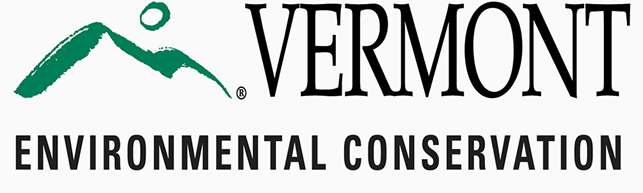 Drinking Water and Groundwater Protection DivisionMINOR RENEWAL for GROUNDWATER WITHDRAWAL PERMIT or for DOMESTIC BOTTLED OR BULK WATERPublic Water supply SOURCE PERMIT APPLICATIONAt least one year prior to the expiration date of the current Permit a Minor Renewal Application shall be submitted to the State if renewal of the current Permit is desired.  This application initiates the Drinking Water and Groundwater Protection Division’s review and permitting process for minor renewal of an existing Groundwater Withdrawal Permit and for a Public Water Supply Source Permit for Bulk and Bottled Water Permit.  Once the applicant satisfies all administrative and technical requirements of the Minor Renewal Application the State will reissue the Permit.  Please return this completed application via Windows Explorer at ftp://ftp.anr.state.vt.us/Public%20Water%20Supply/  or to the address at the bottom of the last page. Division codes: C = completed, NR = not required, IR = info. Required, TBD = to be determined-------------------------------------------------------------------------------------------I (printed or typed name) _________________________________ hereby certify that the statements and representations made in this document are true and accurate to the best of my knowledge and that I am the owner or have the lawful authority to sign this Minor Renewal Permit Application on behalf of the owner.  I consent to employees of the State of Vermont to enter the subject property and conduct all necessary inspections for the purpose of processing this application.__________________________________________	       _______________________Signature of Owner(s) 				    	            Date  This line for Division use only: Project ID (PID) #____________                                            Associated WSID #____________CodeDate1. Permit Number of existing permit:2. Water System ID # (WSID):3. Permittee:4. Parcel ID # (SPAN#):5. a) Applicant name:    Daytime phone:                           e-mail:               Mailing address:b) Co-Applicant (source owner):    Daytime phone:                           e-mail:    Mailing address: 6. Attach a written certification that no change to the previously-approved withdrawal rate is being sought.7. Attach an updated inventory of contaminant sources within the approved Area of Influence and include the Area of Influence map with the contaminant sources located on it.8. Attach an updated Area of Influence map that shows any new tracts of land within the Area of Influence that have been created since the most current Permit was issued.9. Attach an updated water user and resource inventory of uses within the approved Area of Influence, including a description of any water source(s) for any new tract(s) of land.  Include the water uses and resources located on the Area of Influence map.10. If monitoring has been performed as a requirement of the current Permit, attach a written summary of observations and impacts, and any modifications to the impact monitoring program since issuance of the current permit.11. Attach a written summary of the volume of groundwater produced by the withdrawal since the current permit was issued.13. Attach a list of all persons which were notified, as required, of this Minor Renewal permit application submittal (names and addresses):14. Date that notification occurred.15. Attach a copy of the required Notice that was distributed.